2024 Calendar2024 Calendar2024 Calendar2024 Calendar2024 Calendar2024 Calendar2024 Calendar2024 Calendar2024 Calendar2024 Calendar2024 Calendar2024 Calendar2024 Calendar2024 Calendar2024 Calendar2024 Calendar2024 Calendar2024 Calendar2024 Calendar2024 Calendar2024 Calendar2024 Calendar2024 Calendar2024 Calendar2024 CalendarSwedenSwedenJanuaryJanuaryJanuaryJanuaryJanuaryJanuaryJanuaryFebruaryFebruaryFebruaryFebruaryFebruaryFebruaryFebruaryFebruaryMarchMarchMarchMarchMarchMarchMarch2024 Holidays for SwedenSuMoTuWeThFrSaSuMoTuWeThFrSaSuSuMoTuWeThFrSaJan 1	New Year’s DayJan 5	TrettondagsaftonJan 6	EpiphanyJan 13	Tjugondag KnutMar 3	VasaloppetMar 25	Marie BebådelsedagMar 28	Maundy ThursdayMar 29	Good FridayMar 30	Easter SaturdayMar 31	Easter SundayApr 1	Easter MondayApr 30	Walpurgis NightMay 1	Labour DayMay 9	Ascension DayMay 18	Whitsun EveMay 19	PentecostMay 20	Whit MondayMay 26	Mother’s DayJun 6	National DayJun 21	Midsummer EveJun 22	Midsummer DayNov 1	HalloweenNov 2	All Saints’ DayNov 6	Gustav-Adolf-dagenNov 11	MårtensgåsDec 10	NobeldagenDec 13	LuciadagenDec 24	Christmas EveDec 25	Christmas DayDec 26	Boxing DayDec 31	New Year’s Eve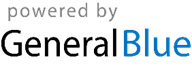 12345612312Jan 1	New Year’s DayJan 5	TrettondagsaftonJan 6	EpiphanyJan 13	Tjugondag KnutMar 3	VasaloppetMar 25	Marie BebådelsedagMar 28	Maundy ThursdayMar 29	Good FridayMar 30	Easter SaturdayMar 31	Easter SundayApr 1	Easter MondayApr 30	Walpurgis NightMay 1	Labour DayMay 9	Ascension DayMay 18	Whitsun EveMay 19	PentecostMay 20	Whit MondayMay 26	Mother’s DayJun 6	National DayJun 21	Midsummer EveJun 22	Midsummer DayNov 1	HalloweenNov 2	All Saints’ DayNov 6	Gustav-Adolf-dagenNov 11	MårtensgåsDec 10	NobeldagenDec 13	LuciadagenDec 24	Christmas EveDec 25	Christmas DayDec 26	Boxing DayDec 31	New Year’s Eve789101112134567891033456789Jan 1	New Year’s DayJan 5	TrettondagsaftonJan 6	EpiphanyJan 13	Tjugondag KnutMar 3	VasaloppetMar 25	Marie BebådelsedagMar 28	Maundy ThursdayMar 29	Good FridayMar 30	Easter SaturdayMar 31	Easter SundayApr 1	Easter MondayApr 30	Walpurgis NightMay 1	Labour DayMay 9	Ascension DayMay 18	Whitsun EveMay 19	PentecostMay 20	Whit MondayMay 26	Mother’s DayJun 6	National DayJun 21	Midsummer EveJun 22	Midsummer DayNov 1	HalloweenNov 2	All Saints’ DayNov 6	Gustav-Adolf-dagenNov 11	MårtensgåsDec 10	NobeldagenDec 13	LuciadagenDec 24	Christmas EveDec 25	Christmas DayDec 26	Boxing DayDec 31	New Year’s Eve14151617181920111213141516171010111213141516Jan 1	New Year’s DayJan 5	TrettondagsaftonJan 6	EpiphanyJan 13	Tjugondag KnutMar 3	VasaloppetMar 25	Marie BebådelsedagMar 28	Maundy ThursdayMar 29	Good FridayMar 30	Easter SaturdayMar 31	Easter SundayApr 1	Easter MondayApr 30	Walpurgis NightMay 1	Labour DayMay 9	Ascension DayMay 18	Whitsun EveMay 19	PentecostMay 20	Whit MondayMay 26	Mother’s DayJun 6	National DayJun 21	Midsummer EveJun 22	Midsummer DayNov 1	HalloweenNov 2	All Saints’ DayNov 6	Gustav-Adolf-dagenNov 11	MårtensgåsDec 10	NobeldagenDec 13	LuciadagenDec 24	Christmas EveDec 25	Christmas DayDec 26	Boxing DayDec 31	New Year’s Eve21222324252627181920212223241717181920212223Jan 1	New Year’s DayJan 5	TrettondagsaftonJan 6	EpiphanyJan 13	Tjugondag KnutMar 3	VasaloppetMar 25	Marie BebådelsedagMar 28	Maundy ThursdayMar 29	Good FridayMar 30	Easter SaturdayMar 31	Easter SundayApr 1	Easter MondayApr 30	Walpurgis NightMay 1	Labour DayMay 9	Ascension DayMay 18	Whitsun EveMay 19	PentecostMay 20	Whit MondayMay 26	Mother’s DayJun 6	National DayJun 21	Midsummer EveJun 22	Midsummer DayNov 1	HalloweenNov 2	All Saints’ DayNov 6	Gustav-Adolf-dagenNov 11	MårtensgåsDec 10	NobeldagenDec 13	LuciadagenDec 24	Christmas EveDec 25	Christmas DayDec 26	Boxing DayDec 31	New Year’s Eve2829303125262728292424252627282930Jan 1	New Year’s DayJan 5	TrettondagsaftonJan 6	EpiphanyJan 13	Tjugondag KnutMar 3	VasaloppetMar 25	Marie BebådelsedagMar 28	Maundy ThursdayMar 29	Good FridayMar 30	Easter SaturdayMar 31	Easter SundayApr 1	Easter MondayApr 30	Walpurgis NightMay 1	Labour DayMay 9	Ascension DayMay 18	Whitsun EveMay 19	PentecostMay 20	Whit MondayMay 26	Mother’s DayJun 6	National DayJun 21	Midsummer EveJun 22	Midsummer DayNov 1	HalloweenNov 2	All Saints’ DayNov 6	Gustav-Adolf-dagenNov 11	MårtensgåsDec 10	NobeldagenDec 13	LuciadagenDec 24	Christmas EveDec 25	Christmas DayDec 26	Boxing DayDec 31	New Year’s Eve3131Jan 1	New Year’s DayJan 5	TrettondagsaftonJan 6	EpiphanyJan 13	Tjugondag KnutMar 3	VasaloppetMar 25	Marie BebådelsedagMar 28	Maundy ThursdayMar 29	Good FridayMar 30	Easter SaturdayMar 31	Easter SundayApr 1	Easter MondayApr 30	Walpurgis NightMay 1	Labour DayMay 9	Ascension DayMay 18	Whitsun EveMay 19	PentecostMay 20	Whit MondayMay 26	Mother’s DayJun 6	National DayJun 21	Midsummer EveJun 22	Midsummer DayNov 1	HalloweenNov 2	All Saints’ DayNov 6	Gustav-Adolf-dagenNov 11	MårtensgåsDec 10	NobeldagenDec 13	LuciadagenDec 24	Christmas EveDec 25	Christmas DayDec 26	Boxing DayDec 31	New Year’s EveAprilAprilAprilAprilAprilAprilAprilMayMayMayMayMayMayMayMayJuneJuneJuneJuneJuneJuneJuneJan 1	New Year’s DayJan 5	TrettondagsaftonJan 6	EpiphanyJan 13	Tjugondag KnutMar 3	VasaloppetMar 25	Marie BebådelsedagMar 28	Maundy ThursdayMar 29	Good FridayMar 30	Easter SaturdayMar 31	Easter SundayApr 1	Easter MondayApr 30	Walpurgis NightMay 1	Labour DayMay 9	Ascension DayMay 18	Whitsun EveMay 19	PentecostMay 20	Whit MondayMay 26	Mother’s DayJun 6	National DayJun 21	Midsummer EveJun 22	Midsummer DayNov 1	HalloweenNov 2	All Saints’ DayNov 6	Gustav-Adolf-dagenNov 11	MårtensgåsDec 10	NobeldagenDec 13	LuciadagenDec 24	Christmas EveDec 25	Christmas DayDec 26	Boxing DayDec 31	New Year’s EveSuMoTuWeThFrSaSuMoTuWeThFrSaSuSuMoTuWeThFrSaJan 1	New Year’s DayJan 5	TrettondagsaftonJan 6	EpiphanyJan 13	Tjugondag KnutMar 3	VasaloppetMar 25	Marie BebådelsedagMar 28	Maundy ThursdayMar 29	Good FridayMar 30	Easter SaturdayMar 31	Easter SundayApr 1	Easter MondayApr 30	Walpurgis NightMay 1	Labour DayMay 9	Ascension DayMay 18	Whitsun EveMay 19	PentecostMay 20	Whit MondayMay 26	Mother’s DayJun 6	National DayJun 21	Midsummer EveJun 22	Midsummer DayNov 1	HalloweenNov 2	All Saints’ DayNov 6	Gustav-Adolf-dagenNov 11	MårtensgåsDec 10	NobeldagenDec 13	LuciadagenDec 24	Christmas EveDec 25	Christmas DayDec 26	Boxing DayDec 31	New Year’s Eve12345612341Jan 1	New Year’s DayJan 5	TrettondagsaftonJan 6	EpiphanyJan 13	Tjugondag KnutMar 3	VasaloppetMar 25	Marie BebådelsedagMar 28	Maundy ThursdayMar 29	Good FridayMar 30	Easter SaturdayMar 31	Easter SundayApr 1	Easter MondayApr 30	Walpurgis NightMay 1	Labour DayMay 9	Ascension DayMay 18	Whitsun EveMay 19	PentecostMay 20	Whit MondayMay 26	Mother’s DayJun 6	National DayJun 21	Midsummer EveJun 22	Midsummer DayNov 1	HalloweenNov 2	All Saints’ DayNov 6	Gustav-Adolf-dagenNov 11	MårtensgåsDec 10	NobeldagenDec 13	LuciadagenDec 24	Christmas EveDec 25	Christmas DayDec 26	Boxing DayDec 31	New Year’s Eve7891011121356789101122345678Jan 1	New Year’s DayJan 5	TrettondagsaftonJan 6	EpiphanyJan 13	Tjugondag KnutMar 3	VasaloppetMar 25	Marie BebådelsedagMar 28	Maundy ThursdayMar 29	Good FridayMar 30	Easter SaturdayMar 31	Easter SundayApr 1	Easter MondayApr 30	Walpurgis NightMay 1	Labour DayMay 9	Ascension DayMay 18	Whitsun EveMay 19	PentecostMay 20	Whit MondayMay 26	Mother’s DayJun 6	National DayJun 21	Midsummer EveJun 22	Midsummer DayNov 1	HalloweenNov 2	All Saints’ DayNov 6	Gustav-Adolf-dagenNov 11	MårtensgåsDec 10	NobeldagenDec 13	LuciadagenDec 24	Christmas EveDec 25	Christmas DayDec 26	Boxing DayDec 31	New Year’s Eve141516171819201213141516171899101112131415Jan 1	New Year’s DayJan 5	TrettondagsaftonJan 6	EpiphanyJan 13	Tjugondag KnutMar 3	VasaloppetMar 25	Marie BebådelsedagMar 28	Maundy ThursdayMar 29	Good FridayMar 30	Easter SaturdayMar 31	Easter SundayApr 1	Easter MondayApr 30	Walpurgis NightMay 1	Labour DayMay 9	Ascension DayMay 18	Whitsun EveMay 19	PentecostMay 20	Whit MondayMay 26	Mother’s DayJun 6	National DayJun 21	Midsummer EveJun 22	Midsummer DayNov 1	HalloweenNov 2	All Saints’ DayNov 6	Gustav-Adolf-dagenNov 11	MårtensgåsDec 10	NobeldagenDec 13	LuciadagenDec 24	Christmas EveDec 25	Christmas DayDec 26	Boxing DayDec 31	New Year’s Eve21222324252627192021222324251616171819202122Jan 1	New Year’s DayJan 5	TrettondagsaftonJan 6	EpiphanyJan 13	Tjugondag KnutMar 3	VasaloppetMar 25	Marie BebådelsedagMar 28	Maundy ThursdayMar 29	Good FridayMar 30	Easter SaturdayMar 31	Easter SundayApr 1	Easter MondayApr 30	Walpurgis NightMay 1	Labour DayMay 9	Ascension DayMay 18	Whitsun EveMay 19	PentecostMay 20	Whit MondayMay 26	Mother’s DayJun 6	National DayJun 21	Midsummer EveJun 22	Midsummer DayNov 1	HalloweenNov 2	All Saints’ DayNov 6	Gustav-Adolf-dagenNov 11	MårtensgåsDec 10	NobeldagenDec 13	LuciadagenDec 24	Christmas EveDec 25	Christmas DayDec 26	Boxing DayDec 31	New Year’s Eve2829302627282930312323242526272829Jan 1	New Year’s DayJan 5	TrettondagsaftonJan 6	EpiphanyJan 13	Tjugondag KnutMar 3	VasaloppetMar 25	Marie BebådelsedagMar 28	Maundy ThursdayMar 29	Good FridayMar 30	Easter SaturdayMar 31	Easter SundayApr 1	Easter MondayApr 30	Walpurgis NightMay 1	Labour DayMay 9	Ascension DayMay 18	Whitsun EveMay 19	PentecostMay 20	Whit MondayMay 26	Mother’s DayJun 6	National DayJun 21	Midsummer EveJun 22	Midsummer DayNov 1	HalloweenNov 2	All Saints’ DayNov 6	Gustav-Adolf-dagenNov 11	MårtensgåsDec 10	NobeldagenDec 13	LuciadagenDec 24	Christmas EveDec 25	Christmas DayDec 26	Boxing DayDec 31	New Year’s Eve3030Jan 1	New Year’s DayJan 5	TrettondagsaftonJan 6	EpiphanyJan 13	Tjugondag KnutMar 3	VasaloppetMar 25	Marie BebådelsedagMar 28	Maundy ThursdayMar 29	Good FridayMar 30	Easter SaturdayMar 31	Easter SundayApr 1	Easter MondayApr 30	Walpurgis NightMay 1	Labour DayMay 9	Ascension DayMay 18	Whitsun EveMay 19	PentecostMay 20	Whit MondayMay 26	Mother’s DayJun 6	National DayJun 21	Midsummer EveJun 22	Midsummer DayNov 1	HalloweenNov 2	All Saints’ DayNov 6	Gustav-Adolf-dagenNov 11	MårtensgåsDec 10	NobeldagenDec 13	LuciadagenDec 24	Christmas EveDec 25	Christmas DayDec 26	Boxing DayDec 31	New Year’s EveJulyJulyJulyJulyJulyJulyJulyAugustAugustAugustAugustAugustAugustAugustAugustSeptemberSeptemberSeptemberSeptemberSeptemberSeptemberSeptemberJan 1	New Year’s DayJan 5	TrettondagsaftonJan 6	EpiphanyJan 13	Tjugondag KnutMar 3	VasaloppetMar 25	Marie BebådelsedagMar 28	Maundy ThursdayMar 29	Good FridayMar 30	Easter SaturdayMar 31	Easter SundayApr 1	Easter MondayApr 30	Walpurgis NightMay 1	Labour DayMay 9	Ascension DayMay 18	Whitsun EveMay 19	PentecostMay 20	Whit MondayMay 26	Mother’s DayJun 6	National DayJun 21	Midsummer EveJun 22	Midsummer DayNov 1	HalloweenNov 2	All Saints’ DayNov 6	Gustav-Adolf-dagenNov 11	MårtensgåsDec 10	NobeldagenDec 13	LuciadagenDec 24	Christmas EveDec 25	Christmas DayDec 26	Boxing DayDec 31	New Year’s EveSuMoTuWeThFrSaSuMoTuWeThFrSaSuSuMoTuWeThFrSaJan 1	New Year’s DayJan 5	TrettondagsaftonJan 6	EpiphanyJan 13	Tjugondag KnutMar 3	VasaloppetMar 25	Marie BebådelsedagMar 28	Maundy ThursdayMar 29	Good FridayMar 30	Easter SaturdayMar 31	Easter SundayApr 1	Easter MondayApr 30	Walpurgis NightMay 1	Labour DayMay 9	Ascension DayMay 18	Whitsun EveMay 19	PentecostMay 20	Whit MondayMay 26	Mother’s DayJun 6	National DayJun 21	Midsummer EveJun 22	Midsummer DayNov 1	HalloweenNov 2	All Saints’ DayNov 6	Gustav-Adolf-dagenNov 11	MårtensgåsDec 10	NobeldagenDec 13	LuciadagenDec 24	Christmas EveDec 25	Christmas DayDec 26	Boxing DayDec 31	New Year’s Eve12345612311234567Jan 1	New Year’s DayJan 5	TrettondagsaftonJan 6	EpiphanyJan 13	Tjugondag KnutMar 3	VasaloppetMar 25	Marie BebådelsedagMar 28	Maundy ThursdayMar 29	Good FridayMar 30	Easter SaturdayMar 31	Easter SundayApr 1	Easter MondayApr 30	Walpurgis NightMay 1	Labour DayMay 9	Ascension DayMay 18	Whitsun EveMay 19	PentecostMay 20	Whit MondayMay 26	Mother’s DayJun 6	National DayJun 21	Midsummer EveJun 22	Midsummer DayNov 1	HalloweenNov 2	All Saints’ DayNov 6	Gustav-Adolf-dagenNov 11	MårtensgåsDec 10	NobeldagenDec 13	LuciadagenDec 24	Christmas EveDec 25	Christmas DayDec 26	Boxing DayDec 31	New Year’s Eve78910111213456789108891011121314Jan 1	New Year’s DayJan 5	TrettondagsaftonJan 6	EpiphanyJan 13	Tjugondag KnutMar 3	VasaloppetMar 25	Marie BebådelsedagMar 28	Maundy ThursdayMar 29	Good FridayMar 30	Easter SaturdayMar 31	Easter SundayApr 1	Easter MondayApr 30	Walpurgis NightMay 1	Labour DayMay 9	Ascension DayMay 18	Whitsun EveMay 19	PentecostMay 20	Whit MondayMay 26	Mother’s DayJun 6	National DayJun 21	Midsummer EveJun 22	Midsummer DayNov 1	HalloweenNov 2	All Saints’ DayNov 6	Gustav-Adolf-dagenNov 11	MårtensgåsDec 10	NobeldagenDec 13	LuciadagenDec 24	Christmas EveDec 25	Christmas DayDec 26	Boxing DayDec 31	New Year’s Eve14151617181920111213141516171515161718192021Jan 1	New Year’s DayJan 5	TrettondagsaftonJan 6	EpiphanyJan 13	Tjugondag KnutMar 3	VasaloppetMar 25	Marie BebådelsedagMar 28	Maundy ThursdayMar 29	Good FridayMar 30	Easter SaturdayMar 31	Easter SundayApr 1	Easter MondayApr 30	Walpurgis NightMay 1	Labour DayMay 9	Ascension DayMay 18	Whitsun EveMay 19	PentecostMay 20	Whit MondayMay 26	Mother’s DayJun 6	National DayJun 21	Midsummer EveJun 22	Midsummer DayNov 1	HalloweenNov 2	All Saints’ DayNov 6	Gustav-Adolf-dagenNov 11	MårtensgåsDec 10	NobeldagenDec 13	LuciadagenDec 24	Christmas EveDec 25	Christmas DayDec 26	Boxing DayDec 31	New Year’s Eve21222324252627181920212223242222232425262728Jan 1	New Year’s DayJan 5	TrettondagsaftonJan 6	EpiphanyJan 13	Tjugondag KnutMar 3	VasaloppetMar 25	Marie BebådelsedagMar 28	Maundy ThursdayMar 29	Good FridayMar 30	Easter SaturdayMar 31	Easter SundayApr 1	Easter MondayApr 30	Walpurgis NightMay 1	Labour DayMay 9	Ascension DayMay 18	Whitsun EveMay 19	PentecostMay 20	Whit MondayMay 26	Mother’s DayJun 6	National DayJun 21	Midsummer EveJun 22	Midsummer DayNov 1	HalloweenNov 2	All Saints’ DayNov 6	Gustav-Adolf-dagenNov 11	MårtensgåsDec 10	NobeldagenDec 13	LuciadagenDec 24	Christmas EveDec 25	Christmas DayDec 26	Boxing DayDec 31	New Year’s Eve2829303125262728293031292930Jan 1	New Year’s DayJan 5	TrettondagsaftonJan 6	EpiphanyJan 13	Tjugondag KnutMar 3	VasaloppetMar 25	Marie BebådelsedagMar 28	Maundy ThursdayMar 29	Good FridayMar 30	Easter SaturdayMar 31	Easter SundayApr 1	Easter MondayApr 30	Walpurgis NightMay 1	Labour DayMay 9	Ascension DayMay 18	Whitsun EveMay 19	PentecostMay 20	Whit MondayMay 26	Mother’s DayJun 6	National DayJun 21	Midsummer EveJun 22	Midsummer DayNov 1	HalloweenNov 2	All Saints’ DayNov 6	Gustav-Adolf-dagenNov 11	MårtensgåsDec 10	NobeldagenDec 13	LuciadagenDec 24	Christmas EveDec 25	Christmas DayDec 26	Boxing DayDec 31	New Year’s EveJan 1	New Year’s DayJan 5	TrettondagsaftonJan 6	EpiphanyJan 13	Tjugondag KnutMar 3	VasaloppetMar 25	Marie BebådelsedagMar 28	Maundy ThursdayMar 29	Good FridayMar 30	Easter SaturdayMar 31	Easter SundayApr 1	Easter MondayApr 30	Walpurgis NightMay 1	Labour DayMay 9	Ascension DayMay 18	Whitsun EveMay 19	PentecostMay 20	Whit MondayMay 26	Mother’s DayJun 6	National DayJun 21	Midsummer EveJun 22	Midsummer DayNov 1	HalloweenNov 2	All Saints’ DayNov 6	Gustav-Adolf-dagenNov 11	MårtensgåsDec 10	NobeldagenDec 13	LuciadagenDec 24	Christmas EveDec 25	Christmas DayDec 26	Boxing DayDec 31	New Year’s EveOctoberOctoberOctoberOctoberOctoberOctoberOctoberNovemberNovemberNovemberNovemberNovemberNovemberNovemberDecemberDecemberDecemberDecemberDecemberDecemberDecemberDecemberJan 1	New Year’s DayJan 5	TrettondagsaftonJan 6	EpiphanyJan 13	Tjugondag KnutMar 3	VasaloppetMar 25	Marie BebådelsedagMar 28	Maundy ThursdayMar 29	Good FridayMar 30	Easter SaturdayMar 31	Easter SundayApr 1	Easter MondayApr 30	Walpurgis NightMay 1	Labour DayMay 9	Ascension DayMay 18	Whitsun EveMay 19	PentecostMay 20	Whit MondayMay 26	Mother’s DayJun 6	National DayJun 21	Midsummer EveJun 22	Midsummer DayNov 1	HalloweenNov 2	All Saints’ DayNov 6	Gustav-Adolf-dagenNov 11	MårtensgåsDec 10	NobeldagenDec 13	LuciadagenDec 24	Christmas EveDec 25	Christmas DayDec 26	Boxing DayDec 31	New Year’s EveSuMoTuWeThFrSaSuMoTuWeThFrSaSuSuMoTuWeThFrSaJan 1	New Year’s DayJan 5	TrettondagsaftonJan 6	EpiphanyJan 13	Tjugondag KnutMar 3	VasaloppetMar 25	Marie BebådelsedagMar 28	Maundy ThursdayMar 29	Good FridayMar 30	Easter SaturdayMar 31	Easter SundayApr 1	Easter MondayApr 30	Walpurgis NightMay 1	Labour DayMay 9	Ascension DayMay 18	Whitsun EveMay 19	PentecostMay 20	Whit MondayMay 26	Mother’s DayJun 6	National DayJun 21	Midsummer EveJun 22	Midsummer DayNov 1	HalloweenNov 2	All Saints’ DayNov 6	Gustav-Adolf-dagenNov 11	MårtensgåsDec 10	NobeldagenDec 13	LuciadagenDec 24	Christmas EveDec 25	Christmas DayDec 26	Boxing DayDec 31	New Year’s Eve123451211234567Jan 1	New Year’s DayJan 5	TrettondagsaftonJan 6	EpiphanyJan 13	Tjugondag KnutMar 3	VasaloppetMar 25	Marie BebådelsedagMar 28	Maundy ThursdayMar 29	Good FridayMar 30	Easter SaturdayMar 31	Easter SundayApr 1	Easter MondayApr 30	Walpurgis NightMay 1	Labour DayMay 9	Ascension DayMay 18	Whitsun EveMay 19	PentecostMay 20	Whit MondayMay 26	Mother’s DayJun 6	National DayJun 21	Midsummer EveJun 22	Midsummer DayNov 1	HalloweenNov 2	All Saints’ DayNov 6	Gustav-Adolf-dagenNov 11	MårtensgåsDec 10	NobeldagenDec 13	LuciadagenDec 24	Christmas EveDec 25	Christmas DayDec 26	Boxing DayDec 31	New Year’s Eve678910111234567898891011121314Jan 1	New Year’s DayJan 5	TrettondagsaftonJan 6	EpiphanyJan 13	Tjugondag KnutMar 3	VasaloppetMar 25	Marie BebådelsedagMar 28	Maundy ThursdayMar 29	Good FridayMar 30	Easter SaturdayMar 31	Easter SundayApr 1	Easter MondayApr 30	Walpurgis NightMay 1	Labour DayMay 9	Ascension DayMay 18	Whitsun EveMay 19	PentecostMay 20	Whit MondayMay 26	Mother’s DayJun 6	National DayJun 21	Midsummer EveJun 22	Midsummer DayNov 1	HalloweenNov 2	All Saints’ DayNov 6	Gustav-Adolf-dagenNov 11	MårtensgåsDec 10	NobeldagenDec 13	LuciadagenDec 24	Christmas EveDec 25	Christmas DayDec 26	Boxing DayDec 31	New Year’s Eve13141516171819101112131415161515161718192021Jan 1	New Year’s DayJan 5	TrettondagsaftonJan 6	EpiphanyJan 13	Tjugondag KnutMar 3	VasaloppetMar 25	Marie BebådelsedagMar 28	Maundy ThursdayMar 29	Good FridayMar 30	Easter SaturdayMar 31	Easter SundayApr 1	Easter MondayApr 30	Walpurgis NightMay 1	Labour DayMay 9	Ascension DayMay 18	Whitsun EveMay 19	PentecostMay 20	Whit MondayMay 26	Mother’s DayJun 6	National DayJun 21	Midsummer EveJun 22	Midsummer DayNov 1	HalloweenNov 2	All Saints’ DayNov 6	Gustav-Adolf-dagenNov 11	MårtensgåsDec 10	NobeldagenDec 13	LuciadagenDec 24	Christmas EveDec 25	Christmas DayDec 26	Boxing DayDec 31	New Year’s Eve20212223242526171819202122232222232425262728Jan 1	New Year’s DayJan 5	TrettondagsaftonJan 6	EpiphanyJan 13	Tjugondag KnutMar 3	VasaloppetMar 25	Marie BebådelsedagMar 28	Maundy ThursdayMar 29	Good FridayMar 30	Easter SaturdayMar 31	Easter SundayApr 1	Easter MondayApr 30	Walpurgis NightMay 1	Labour DayMay 9	Ascension DayMay 18	Whitsun EveMay 19	PentecostMay 20	Whit MondayMay 26	Mother’s DayJun 6	National DayJun 21	Midsummer EveJun 22	Midsummer DayNov 1	HalloweenNov 2	All Saints’ DayNov 6	Gustav-Adolf-dagenNov 11	MårtensgåsDec 10	NobeldagenDec 13	LuciadagenDec 24	Christmas EveDec 25	Christmas DayDec 26	Boxing DayDec 31	New Year’s Eve27282930312425262728293029293031Jan 1	New Year’s DayJan 5	TrettondagsaftonJan 6	EpiphanyJan 13	Tjugondag KnutMar 3	VasaloppetMar 25	Marie BebådelsedagMar 28	Maundy ThursdayMar 29	Good FridayMar 30	Easter SaturdayMar 31	Easter SundayApr 1	Easter MondayApr 30	Walpurgis NightMay 1	Labour DayMay 9	Ascension DayMay 18	Whitsun EveMay 19	PentecostMay 20	Whit MondayMay 26	Mother’s DayJun 6	National DayJun 21	Midsummer EveJun 22	Midsummer DayNov 1	HalloweenNov 2	All Saints’ DayNov 6	Gustav-Adolf-dagenNov 11	MårtensgåsDec 10	NobeldagenDec 13	LuciadagenDec 24	Christmas EveDec 25	Christmas DayDec 26	Boxing DayDec 31	New Year’s EveJan 1	New Year’s DayJan 5	TrettondagsaftonJan 6	EpiphanyJan 13	Tjugondag KnutMar 3	VasaloppetMar 25	Marie BebådelsedagMar 28	Maundy ThursdayMar 29	Good FridayMar 30	Easter SaturdayMar 31	Easter SundayApr 1	Easter MondayApr 30	Walpurgis NightMay 1	Labour DayMay 9	Ascension DayMay 18	Whitsun EveMay 19	PentecostMay 20	Whit MondayMay 26	Mother’s DayJun 6	National DayJun 21	Midsummer EveJun 22	Midsummer DayNov 1	HalloweenNov 2	All Saints’ DayNov 6	Gustav-Adolf-dagenNov 11	MårtensgåsDec 10	NobeldagenDec 13	LuciadagenDec 24	Christmas EveDec 25	Christmas DayDec 26	Boxing DayDec 31	New Year’s Eve